PANEL FOTOGRAFICO - VALORIZACIÓN N° 13, MARZO 2021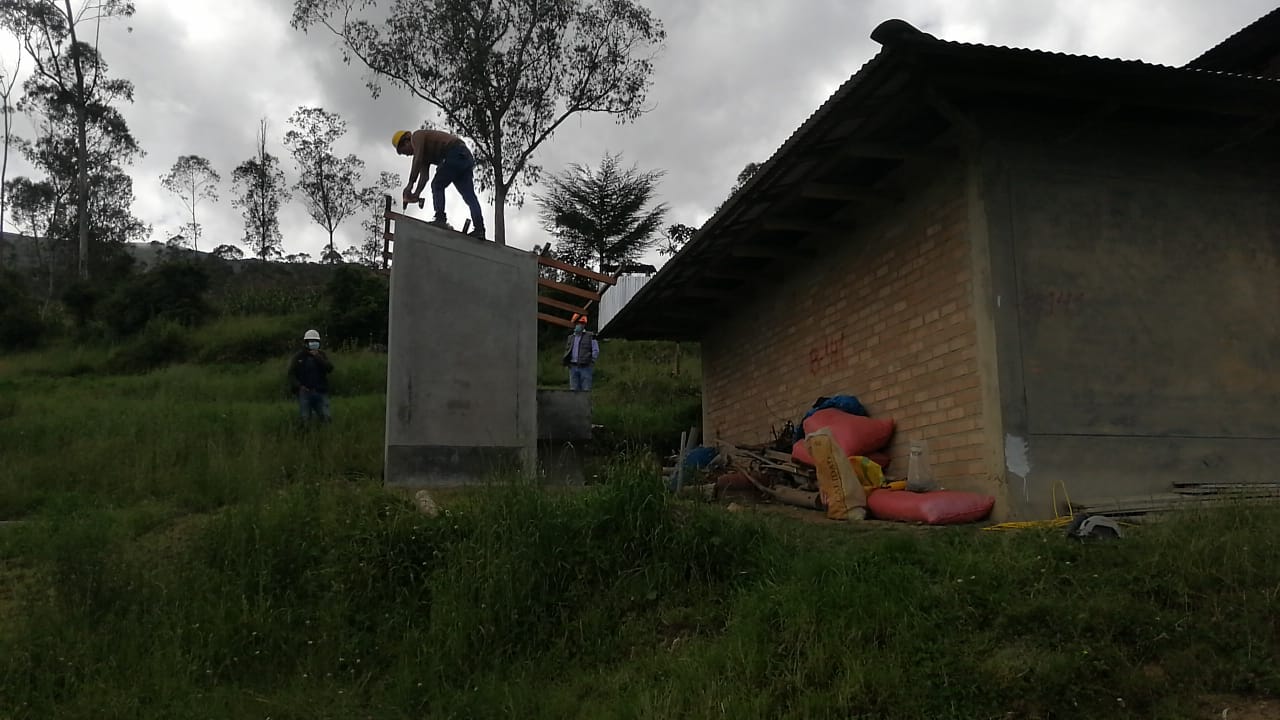 FOTO N° 01La imagen se observa verificación del entramado de vigas y correas en UBS.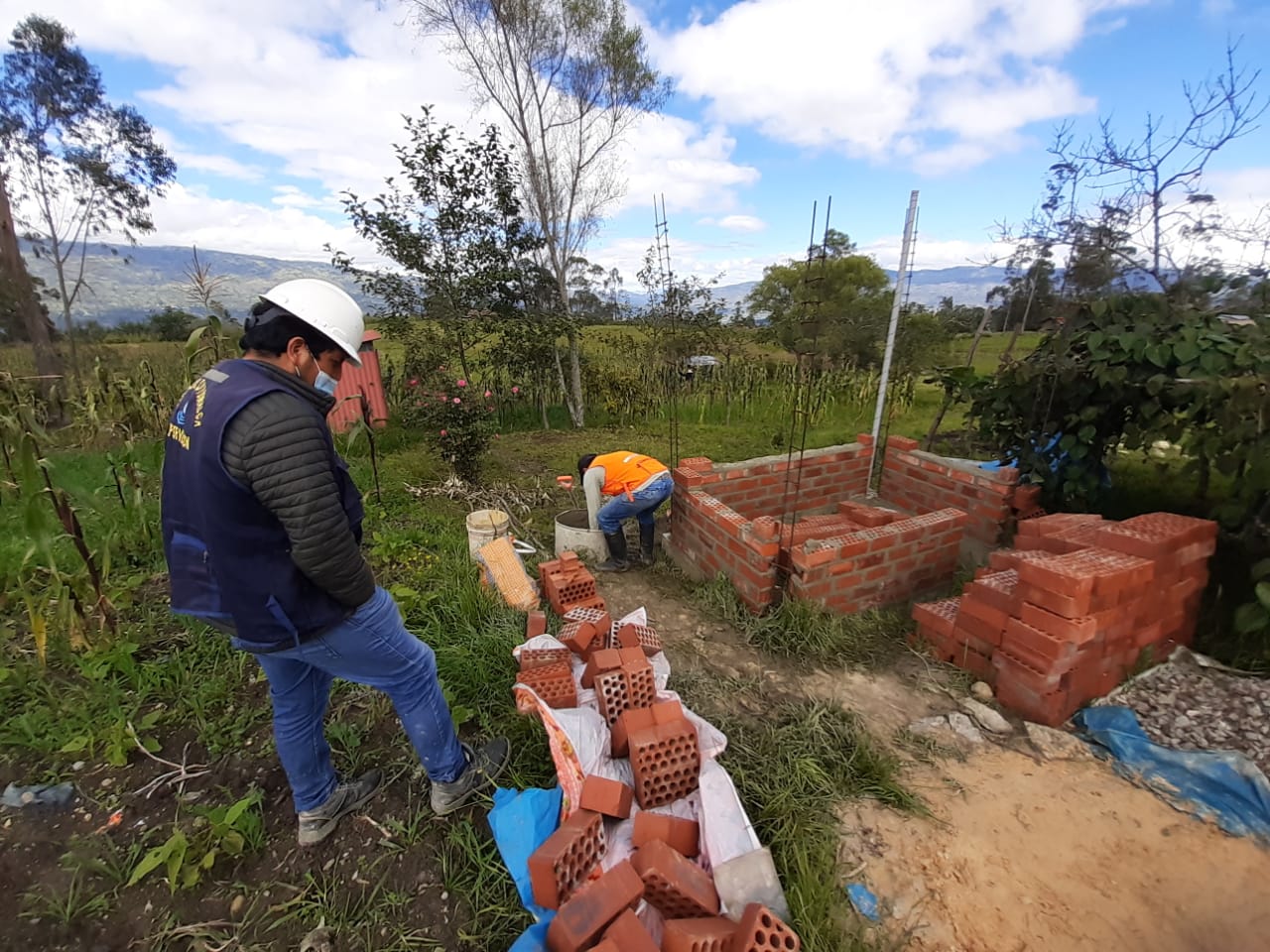 FOTO N° 02La imagen se observa la verificación de trabajos en asentado de ladrillo en UBS.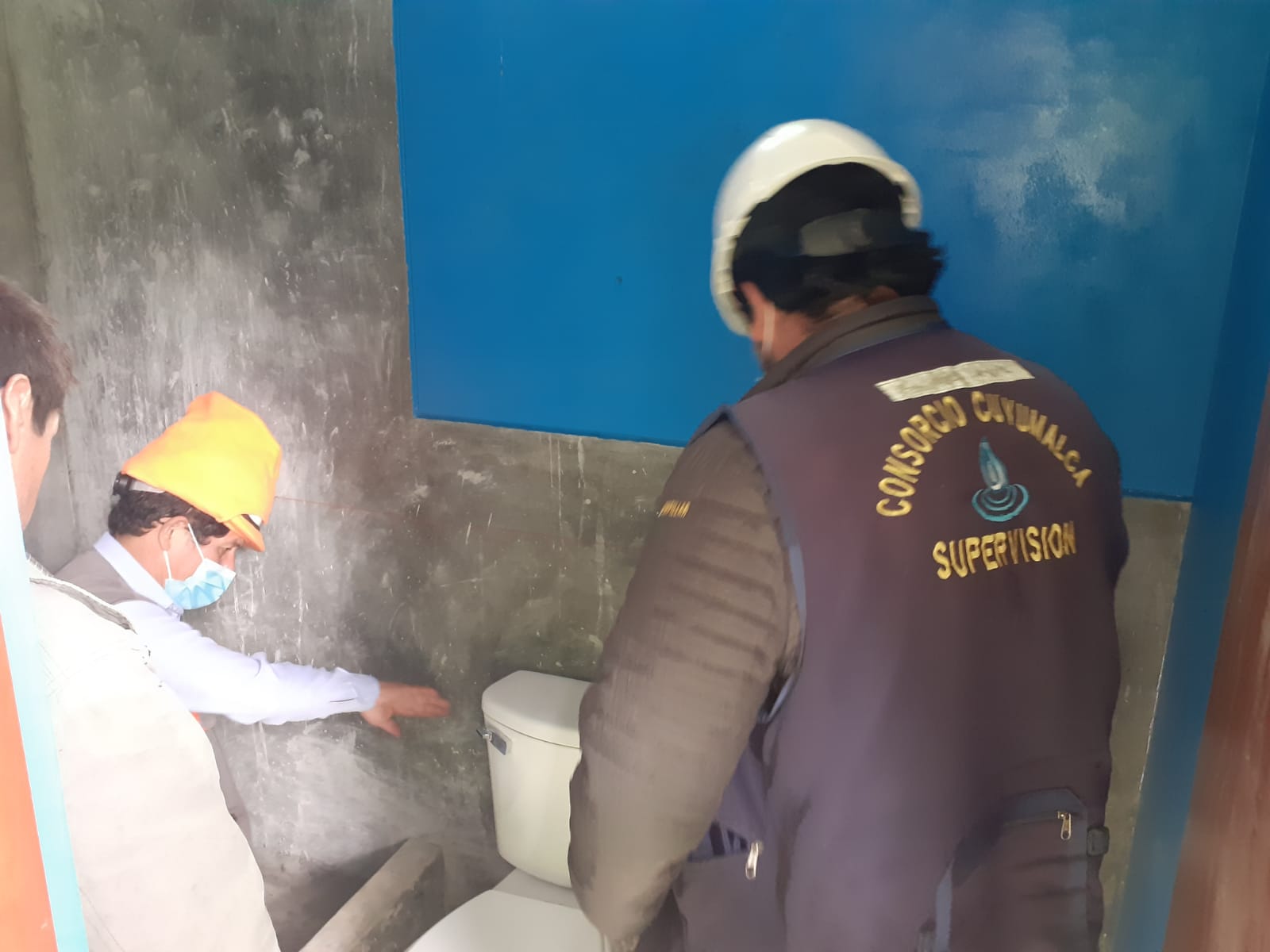 FOTO N° 03La imagen se observa la verificación de la instalación de sanitarios en UBS.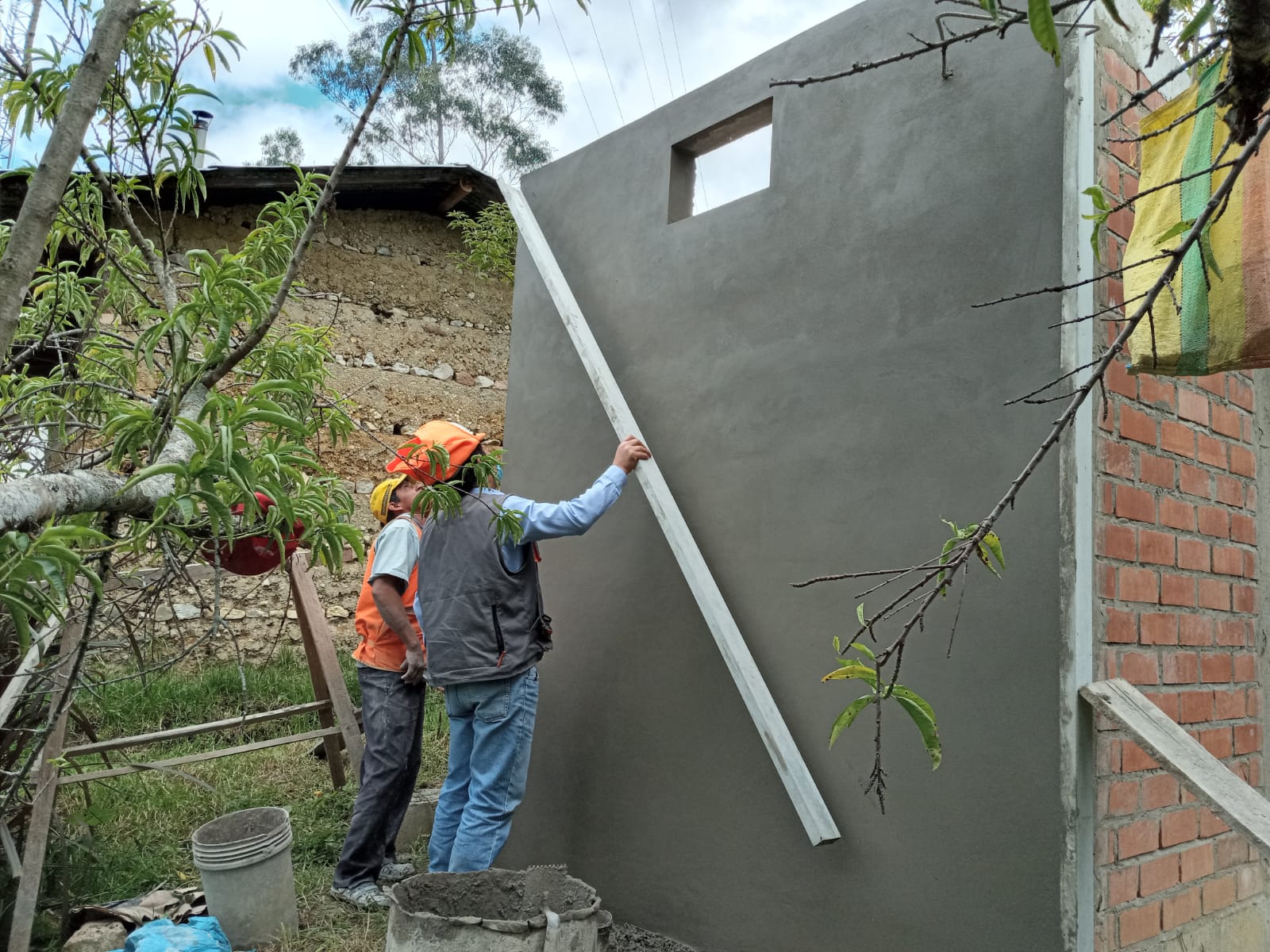 FOTO N° 04La imagen se observa la verificación de los trabajos en tarrajeos exterior en UBS.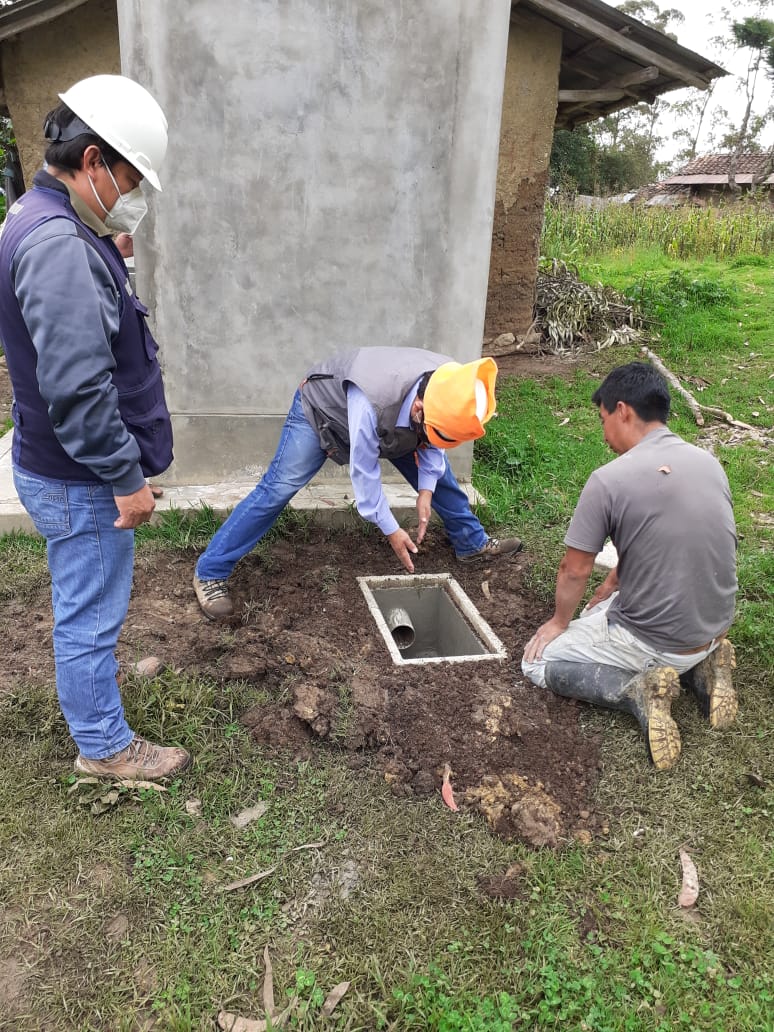 FOTO N° 05La imagen se observa la verificación de la instalación de la caja registro.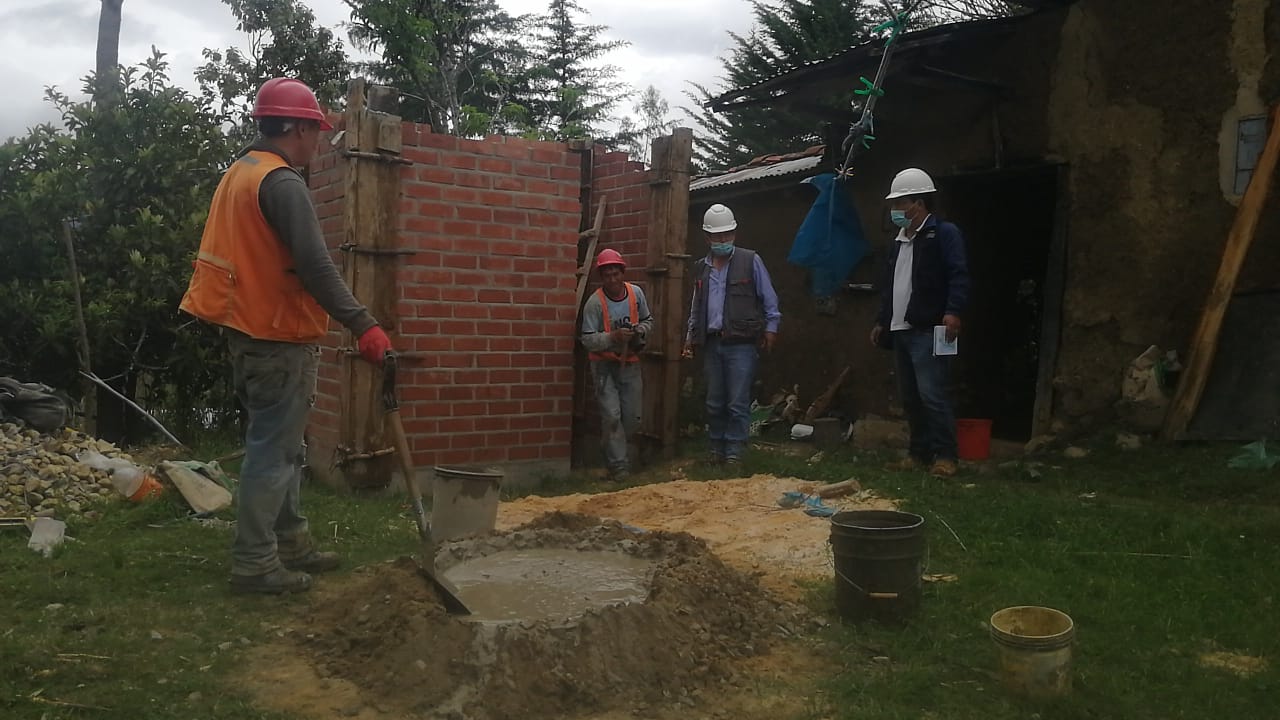 FOTO N° 06La imagen se observa la verificación de trabajos en vaciado de concreto en columnas.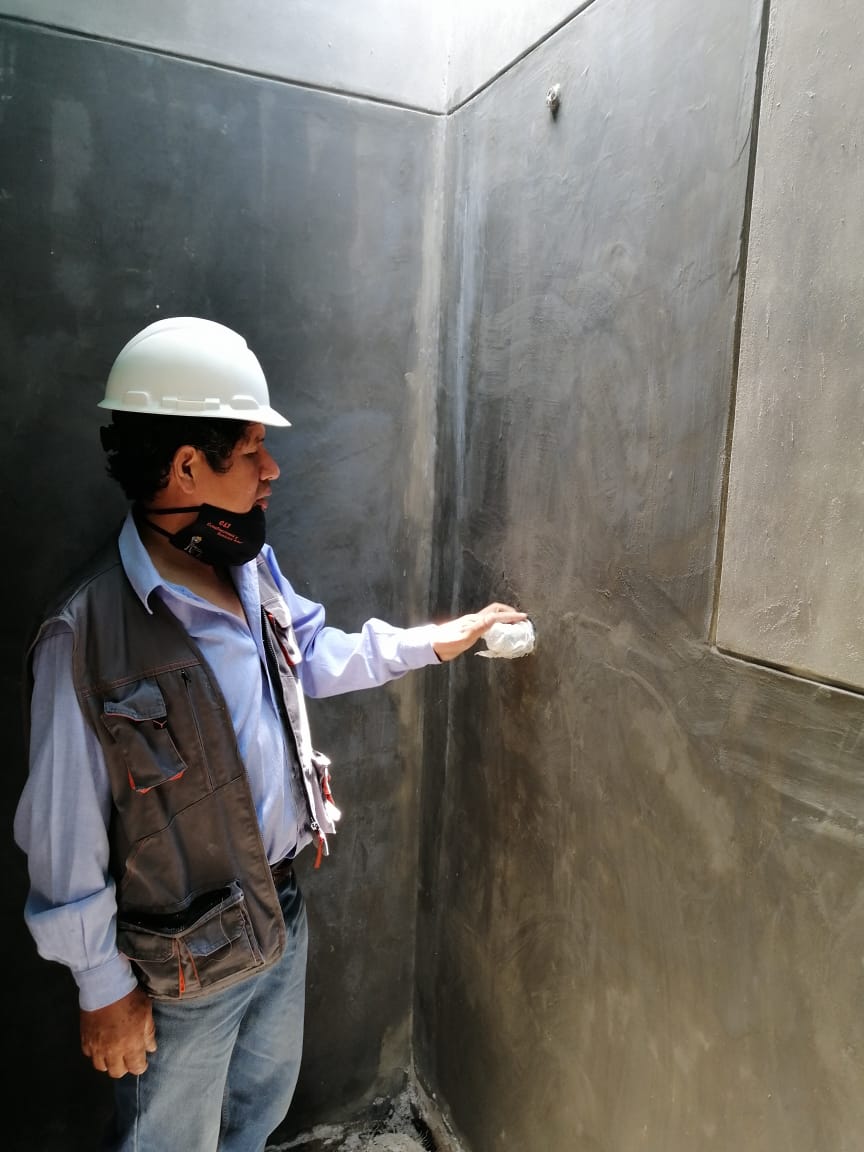 FOTO N° 07La imagen se observa la verificación de la instalación de las llaves de ducha en UBS.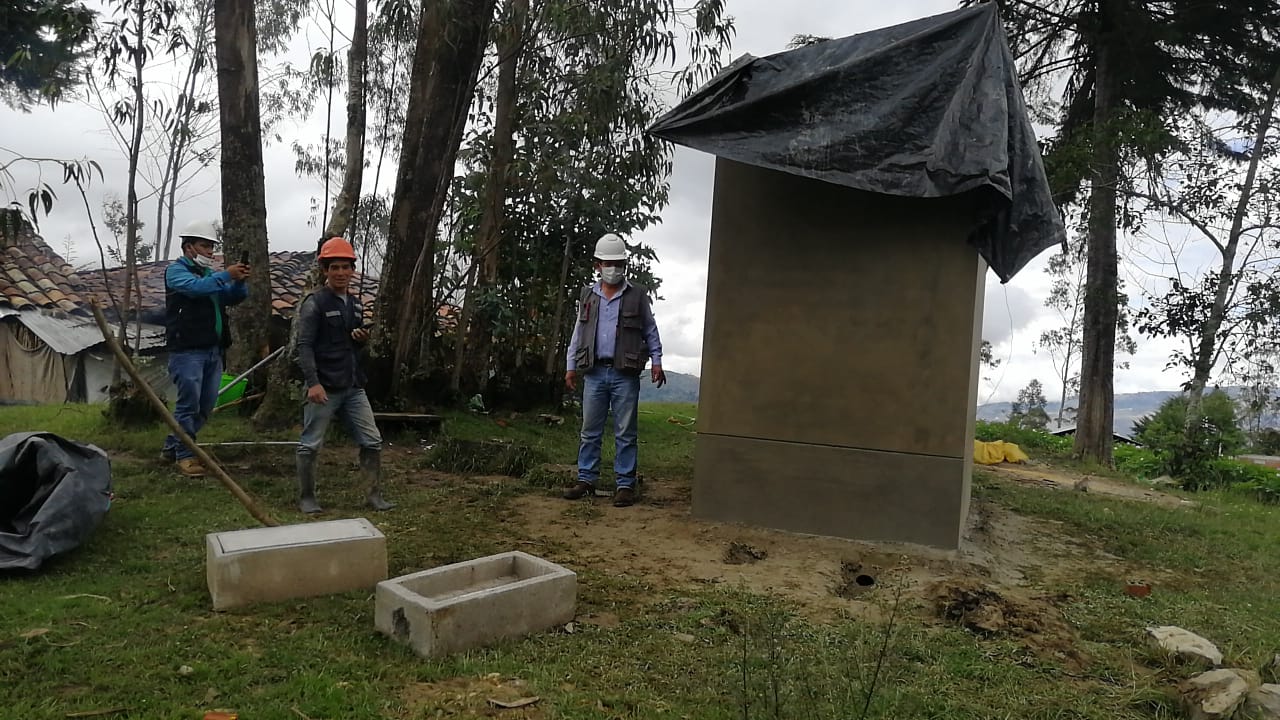 FOTO N° 08La imagen se observa la verificación de trabajos en tarrajeo de UBS.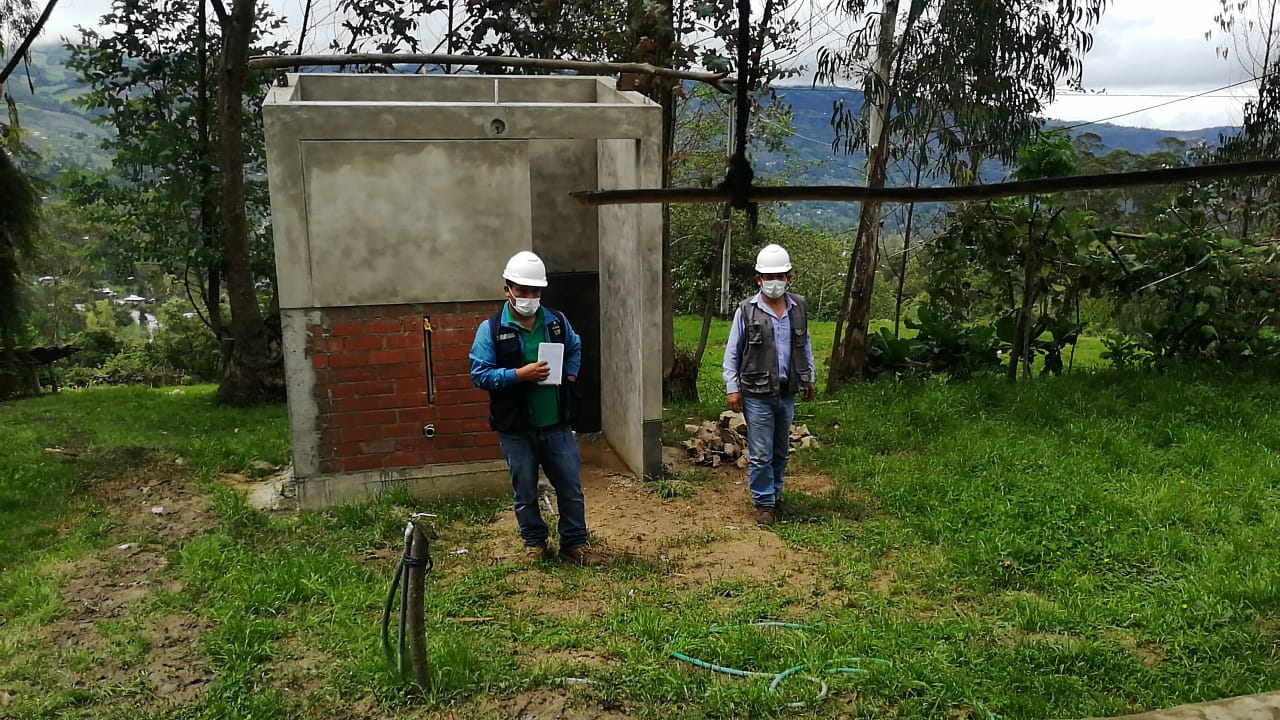 FOTO N° 09La imagen se observa la verificación la verificación de avances en UBS. 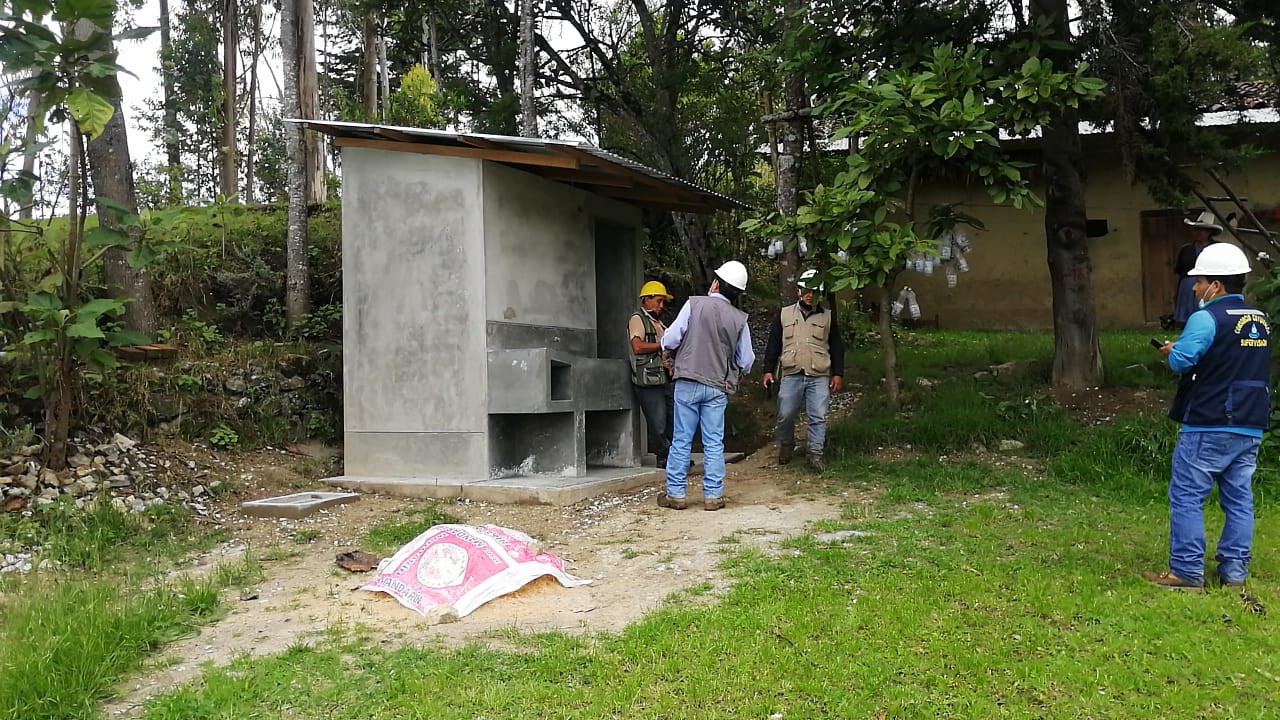 FOTO N° 10L a imagen observa la verificación de los trabajos en instalación de cobertura en Ubs. 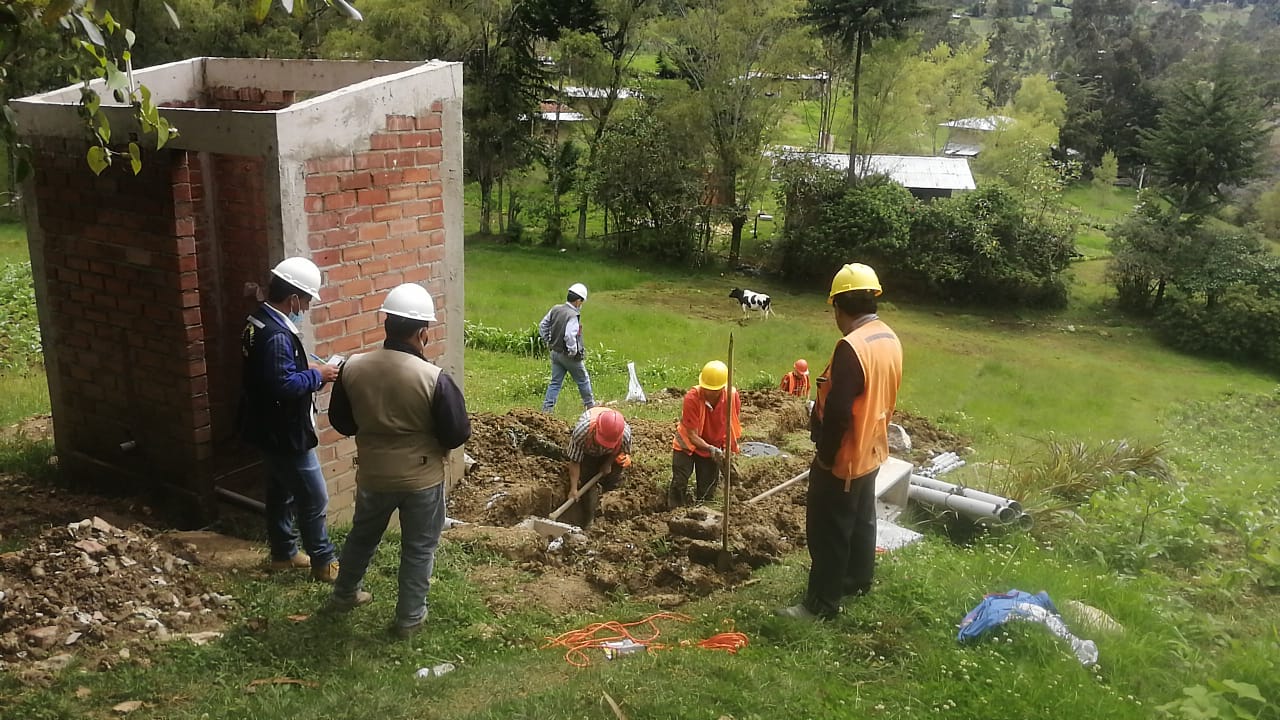 FOTO N° 11La imagen se observa la verificación de trabajos en instalación de caja de registro.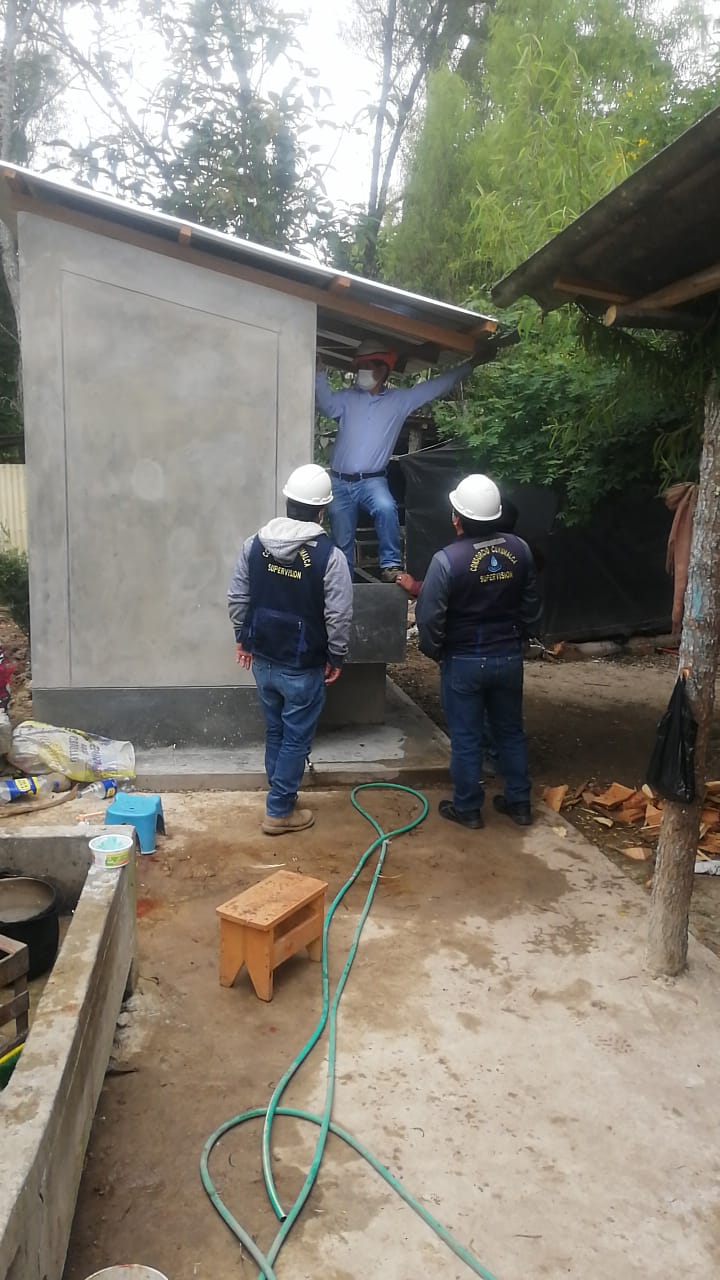 FOTO N° 12La imagen se observa la verificación de instalación de cobertura en UBS.